Publicado en 28280 / Madrid el 04/10/2013 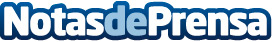 DoLeague, un servicio innovador para organizar eventos deportivos onlineLa plataforma online DoLeague ofrece una nueva forma de gestionar un campeonato deportivo que facilita el trabajo de los organizadores y mejora la experiencia de los participantesDatos de contacto:Ángel Fernandez PlazaCofundador DoLeagueNota de prensa publicada en: https://www.notasdeprensa.es/doleague-un-servicio-innovador-para-organizar Categorias: Fútbol Juegos Entretenimiento E-Commerce Software Dispositivos móviles http://www.notasdeprensa.es